Профилактика безнадзорности и правонарушений среди несовершеннолетних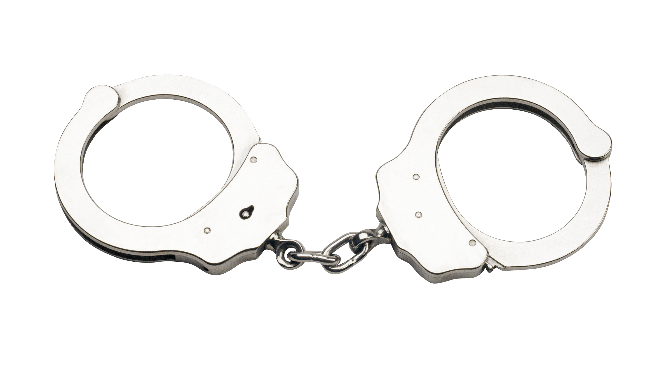 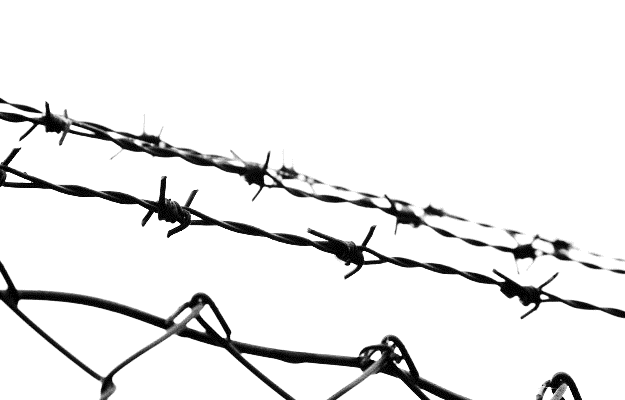 